RUSSIAN ACADEMY OF SCIENCES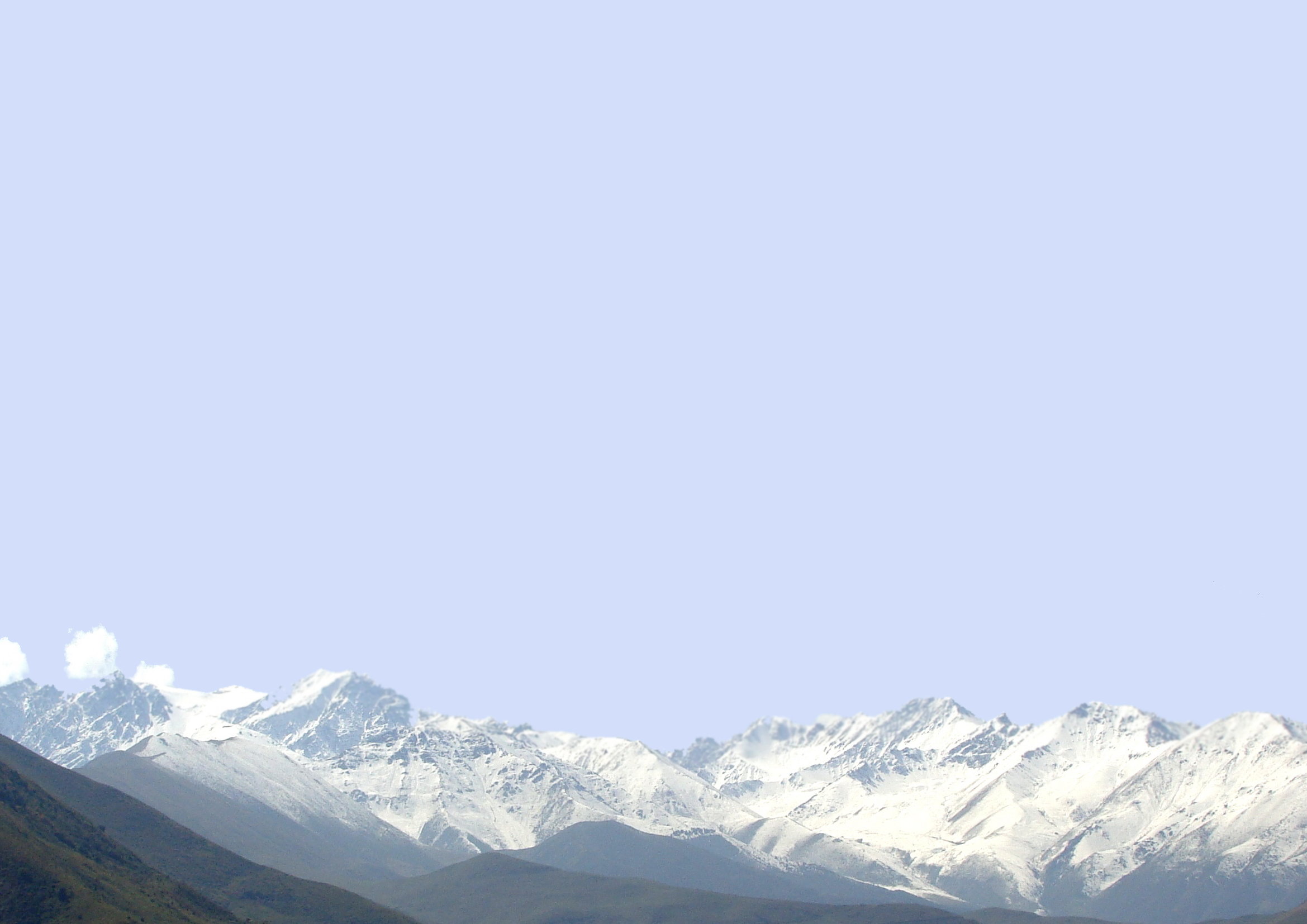 faso OF rUSSIANATIONAL ACADEMY OF SCIENCES OF THE KYRGYZ REPUBLICINFLUENCE OF EXTERNAL FIELDSON SEISMIC REGIME AND MONITORING OF THEIR MANIFESTATIONS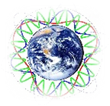 International Jubilee Conference, dedicated to 40th Anniversary from the foundation of Research Station RAS in Bishkek cityFIRST CIRCULAR3 – 7 July 2018Bishkek city, Kyrgyz RepublicOrganizers of the Conference: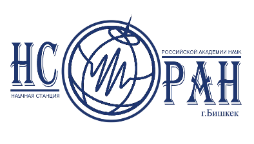 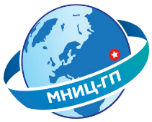 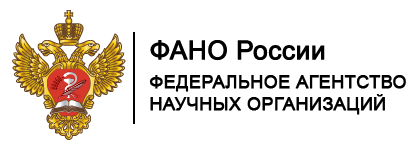 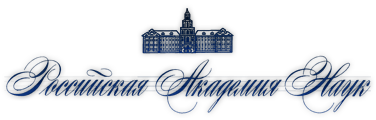 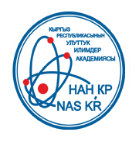 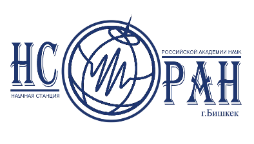 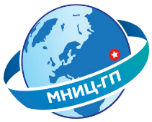 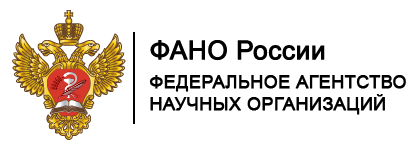 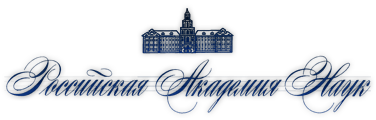 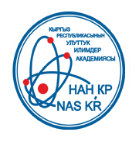 Department of the Earth’s Sciences, RASResearch Station RAS in Bishkek (RS RAS), KRInternational Research Center – Geodynamic Proving Ground in Bishkek (IRC-GPG), KRInstitute of Geomechanics and Mineral Exploration, NAS, KR Institute of Geology, NAS, KRInstitute of Seismology, NAS, KRInterdepartmental Tectonic Committee under the Department of the Earth’s Sciences, RAS, RFGeological Institute, RAS, RFSchmidt Institute Physics of the Earth, RAS, RFFederal Research Center “Common Geophysical Service of RAS”, RFKyrgyz-Russian Slavic University, KRTrofimuk Institute of Oil-and-Gas Geology and Geophysics, Siberian Branch of RAS, RFConference objective:The discussion of problems and results of studies of external fields influence on seismic regime and monitoring of their manifestations.Organizations responsible:Research Station RAS in Bishkek (RS RAS), KRInternational Research Center – Geodynamic Proving Ground in Bishkek (IRC-GPG), KRConference languages: Russian and English     CONFERENCE ORGANIZING COMITTEEChairman:Alexandr O. Gliko (Russia)Murat S. Jumataev (Kyrgyzstan)Co-chairmen:Valery G. Bondur (RussiaAskar A. Kutanov (Kyrgyzstan)Vice-chairmen:Kamchybek Ch. Kozhogulov (Kyrgyzstan)Anatoly K. Rybin (Russia)Gennady G. Schekochkov (Russia)Academic secretaries:Olga B. Zabinyakova (Russia)Alla B. Fortuna (Kyrgyzstan)Organizing committee:Tanatkan D. Abakanov (Kazakhstan)      Kanatbek E. Abdrakhmatov (Kyrgyzstan)      Pavel N. Alexandrov (Russia)Yuri V. Antonov (Russsia)Apas B. Bakirov (Kyrgyzstan)Leonid M. Bogomolov  (Russia)Mikhail M. Buslov (Russia) Ivan M. Varentcsov (Russia)Kirill E. Degtyarev (Russia)Albert D. Duchkov (Russia)Vladimir A. Zeigarnik (Russia)Boris V. Levin(Russia)  Valery M. Lelevkin (Russia, Kyrgyzstan)Mikhail G. Leonov (Russia)Aleksei A. Malovichko (Russia)Petr S. Martyshko (Russia)Bolot D. Moldobekov (Kyrgyzstan) Yuri A. Morozov (Russia)Kadyrbek S. Sakiev (Kyrgyzstan)Victor S. Seleznev (Russia) Gennady A. Sobolev (Russia) Nikolay V. Sharov (Russia) Jacques Zlotnicki (Франция)Koji Suzuki (Япония)Molnar Peter (США)Nikolaos Sarlis (Греция)Qinghua Huang (Китай)Ritter Oliver (Германия)Steven Roecker (США)Toshiyasu Nagao (Япония)PROGRAM COMMITTEEChairman:Kanatbek E. Abdrakhmatov (Kyrgyzstan)Members:Anatoly K. Rybin (Russia)Olga V. Nikolstaya (Kyrgyzstan)Inna N. Sokolova (Kazakhstan)REGISTRATIONApplication for participation in the Conference should be sent to email: ns_ran@mail.rutill 1st  May 2018Registration form is attached.CONFERENCE LOCATIONResearch Station of the Russian Academy of Sciences in Bishkek city (RS RAS)International Jubilee Conference INFLUENCE OF EXTERNAL FIELDS ON SEISMIC REGIME AND MONITORING OF THEIR MANIFESTATIONS dedicated to 40th Anniversary from the foundation of Research Station RAS in Bishkek city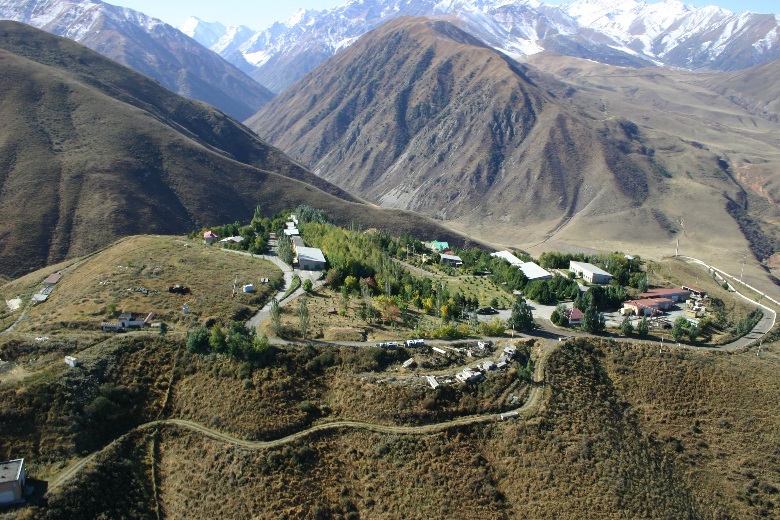 MATERIALS PUBLICATIONThe participants may submit to the Organizing Committee:Abstract (thesis) of the Report (no more than 1 page);Extend abstract (no more than 4 pages).All materials should be submitted  as attached filesby e-mail: ns_ran@mail.ru  Abstracts should be submitted in Russian or English till 1st May 2018. The Book of Abstracts will be issued to the opening day of the Conference. Organizing Committee does not edit the abstracts!Organizing Committee reserves the right of oral reports and abstracts selection for publication!REQUIREMENTS to ABSTRACTSStructureParagraph 1 (on top) – title of the abstract.Paragraph 2 author (s) initials, surname (s), phone, fax, Е-mail Paragraph full name of organization, city, country  Paragraph 4 text of abstract.Paragraph 5 numbered reference list (references in the text should be in the form [1,2 - ].  FormatText edit – Microsoft Word Page format – А4Margins: top – 2 cm,  bottom – 2 cm,
right – 2 сm, left – 2 сmFont  – Times New RomanType size – 12Single spacingTabulation  – 1,25 смCONFERENCE SCHEDULEDeadline for application acceptance and texts of abstracts submission  1 May 2018Sending out of second secular with tentative program1 June 2018Working days of Conference3 – 7 July 2018 CONTACTS:Academic Secretary of RS RASOlga ZabibyakovaE-mail: zabinyakova@gdirc.ru               ns_ran@mail.ruTel.: 996 (312) 61-31-40Information on the Conference will be published on the RS RAS website www.gdirc.ru and sent out to persons interested in participation in the conference.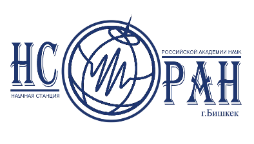 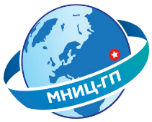 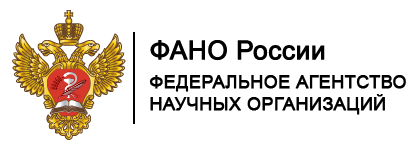 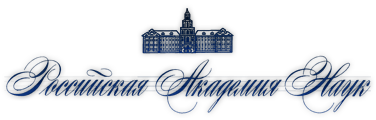 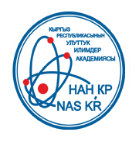 REGISTRATION FORM International Jubilee Conference INFLUENCE OF EXTERNAL FIELDSON SEISMIC REGIME AND MONITORING OF THEIR MANIFESTATIONBishkek city, Kyrgyz Republic3 - 7 of July 2018.Please do not hesitate to apply to Academic secretary of RS RAS Zabinyakova Olgaon all questions connected with execution of reports Тел.: + 996 (312) 61-31-40+ 996 (312) 61-14-59E-mail: zabinyakova@gdirc.runs_ran@mail.ru; tua@gdirc.ruSurname, NameAcademic degree, titleName of organizationPositionTel. numberE-mailTitle of scientific reportInformation about each author: Surname, name., place of work or study (full name of organization , department: faculty, department, laboratory), postal address of organization, tel., e-mail 1.Information about each author: Surname, name., place of work or study (full name of organization , department: faculty, department, laboratory), postal address of organization, tel., e-mail 2.Information about each author: Surname, name., place of work or study (full name of organization , department: faculty, department, laboratory), postal address of organization, tel., e-mail 3.Form of participation(oral report,Poster presentation,listener)Number and title of RFBR project (if your report is based on results obtained within research with financial support from Russian Foundation for Basic ResearchTravel detailsHotel accommodation